PD  K A M E N J A K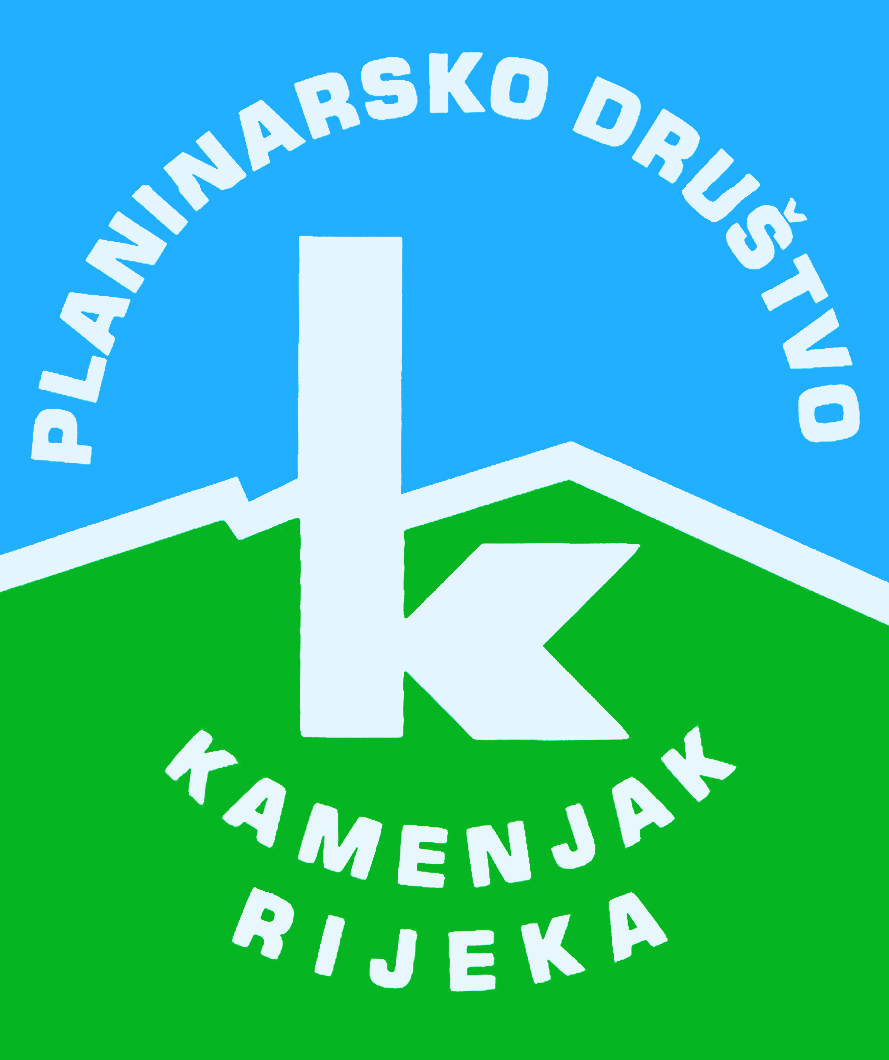 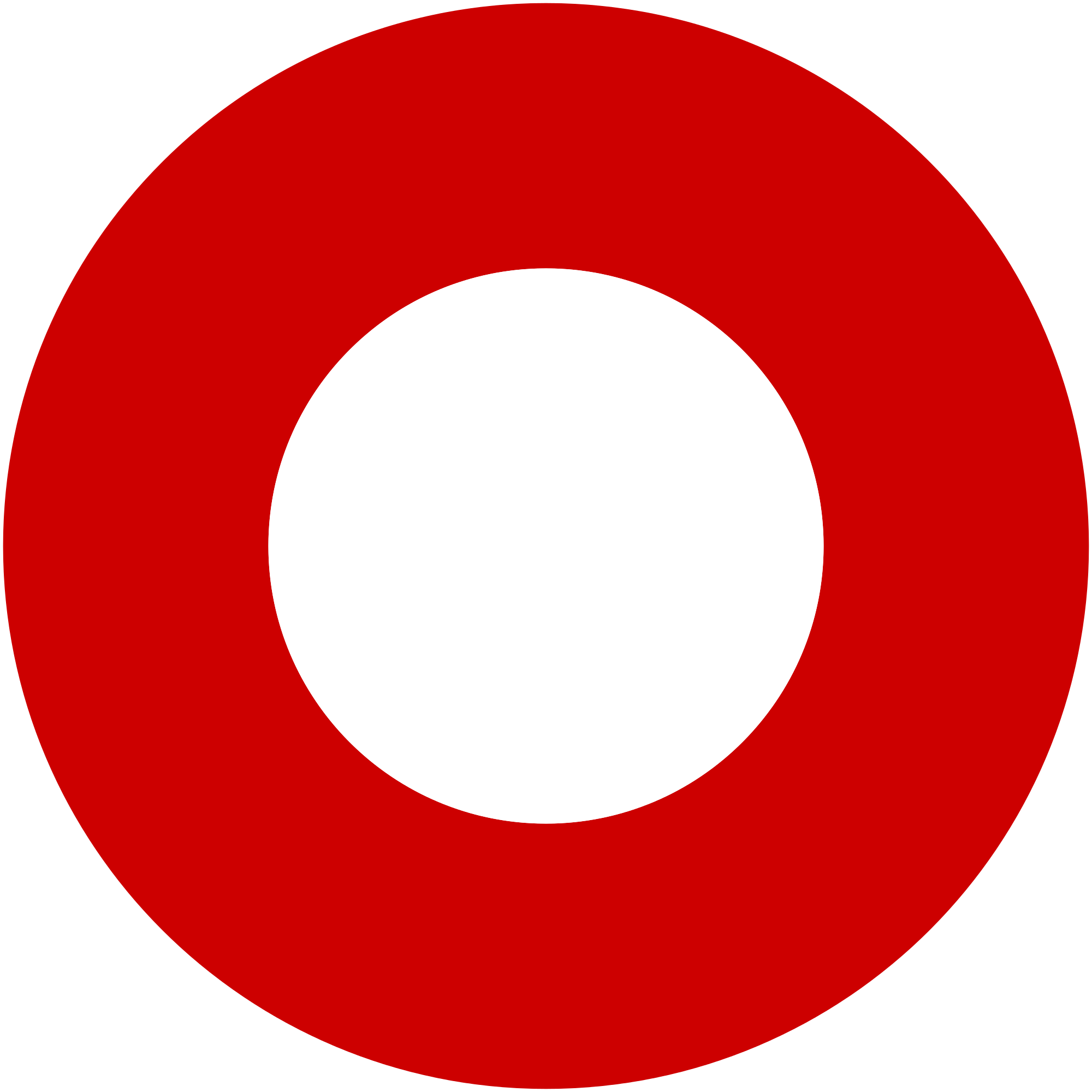 Korzo 40/I - RIJEKA tel: 051/331-212 Prijavom na izlet svaki član Društva potvrđuje da je upoznat sa zahtjevima izleta, da ispunjava zdravstvene, fizičke i tehničke uvjete za sigurno sudjelovanje na izletu, da ima uplaćenu članarinu HPS-a za tekuću godinu, te da pristupa izletu na vlastitu odgovornost. Sudionik je dužan tijekom izleta slušati upute vodiča. U slučaju loših vremenskih prilika ili drugih nepredviđenih okolnosti, vodič ima pravo promijeniti rutu ili otkazati izlet. Visibaba - Bačić kuk - VelinacVisibaba - Bačić kuk - Velinacnedjelja, 20.10.2019.nedjelja, 20.10.2019.Polazak: Jelačićev trg u 6 satiPovratak: u večernjim satimaPrijevoz: autobusCijena: 100 knOpis: 
Nakon kave u Karlobagu, dolazimo busom do kraja asfalta na Dabarsku kosu (943 m). Tu počinje posjet dijelu Srednjega Velebita. Krećemo na zapad Premužićevom stazom, penjemo se na Visibabu (1160 m) i nastavljamo do Bačić kose.

Na Bačić kosi se odvaja lakša grupa, spušta se na Premužićevu stazu, odlazi na Velinac (965 m) i vraća se Premužićevom stazom do autobusa na Dabarskoj kosi.

Teža grupa sa Bačić kose odlazi prvo na Bačić kuk (1304 m), najviši u nizu Dabarskih kukova. Uspon je strm i tehnički zahtjevan - traži se spretnost i vještina penjanja uz pomoć ruku. Teža grupa zatim nastavlja do Velinca i vraća se Premužićevom do Dabarske kose.

 

   

Napomena:
Uplate na račun ili u tajništvu do popunjenja autobusa. Kod prijave kažite u koju biste grupu. Vodič će na terenu odlučiti tko je od prijavljenih u težu grupu spreman za uspon na Bačić kuk.Opis: 
Nakon kave u Karlobagu, dolazimo busom do kraja asfalta na Dabarsku kosu (943 m). Tu počinje posjet dijelu Srednjega Velebita. Krećemo na zapad Premužićevom stazom, penjemo se na Visibabu (1160 m) i nastavljamo do Bačić kose.

Na Bačić kosi se odvaja lakša grupa, spušta se na Premužićevu stazu, odlazi na Velinac (965 m) i vraća se Premužićevom stazom do autobusa na Dabarskoj kosi.

Teža grupa sa Bačić kose odlazi prvo na Bačić kuk (1304 m), najviši u nizu Dabarskih kukova. Uspon je strm i tehnički zahtjevan - traži se spretnost i vještina penjanja uz pomoć ruku. Teža grupa zatim nastavlja do Velinca i vraća se Premužićevom do Dabarske kose.

 

   

Napomena:
Uplate na račun ili u tajništvu do popunjenja autobusa. Kod prijave kažite u koju biste grupu. Vodič će na terenu odlučiti tko je od prijavljenih u težu grupu spreman za uspon na Bačić kuk.Težina staze: srednje teška staza (4-6 sati hoda, ovisno o grupi)Težina staze: srednje teška staza (4-6 sati hoda, ovisno o grupi)Oprema: Osnovna planinarska oprema. Hrana i piće iz ruksaka.Oprema: Osnovna planinarska oprema. Hrana i piće iz ruksaka.Vodič(i): Boris Kurilić, 091 786 4535Vodič(i): Boris Kurilić, 091 786 4535Prijave i informacije: u tajništvu Društva do 11.10.2019.Prijave i informacije: u tajništvu Društva do 11.10.2019.